Příprava na hodinu vlastivědyBarbora MatuščínováVzdělávací oblast: Člověk a jeho světVzdělávací obor: Člověk a jeho svět	Vyučovací předmět: VlastivědaRočník: 4.Pomůcky: příběhy s pověstmiCíl aktivity: žáci budou schopni rozeznat zápletku a její následné rozuzleníNa čem poznáme, že cíle bylo dosaženo: žáci správně splní zadaný úkol.Průběh vyučovací jednotky:Žákům vysvětlím mou připravenou aktivitu – pokyny, úkolyS žáky budu opakovat, co jsou pověsti, jaké pověsti znajíVysvětlení názvů zápletka a rozuzleníZápletka – událost, od které se odvíjí celý dějRozuzlení – vyřešení zápletky a závěr dějeKaždý žák dostane jednu pověst (viz příloha), která bude rozstříhaná. Na tabuli napíši slova – ÚVOD, ZÁPLETKA, ZVRAT, ROZUZLENÍÚvod – uvede příběh, představí postupně postavyZápletka – něco, co se v příběhu začíná dít, odvíjí celý dějZvrat – něco, co se najednou stane a nečekáme toRozuzlení – konec příběhu, závěrÚkolem žáků bude, aby pověst seřadili (rozstříhané úryvky), podle toho, co z ní bude vyplývat jako úvod, zápletka, zvrat a rozuzlení – každý žák dostane jednu ze čtyř pověstí, rozdám náhodně, ale ne vždy do lavice stejnou. Práce bude probíhat samostatně, poté proběhne kontrola.Po časovém limitu cca 10 minut svolám žáky, se stejnou pověstí do skupin – vytvoří se 4 skupinky. Společně si budou své výsledky kontrolovat, zkusí opravit chyby.Následně každé skupince rozdám nerozstříhanou pověst, aby si mohli zkontrolovat správné uspořádání příběhu.Každá skupinka představí ostatním pověst, kterou mají – řeknou všem, co bylo zápletkou a rozuzlením příběhu, tak aby každý pochopil, co se v dané pověsti událoPokud zbyde čas, společně si můžeme přečíst všechny pověsti, žáci mohou reagovat na to, zda každá ze skupinek určila správně úvod, zápletku, zvrat a rozuzleníMůžeme si společně promluvit o tom, jaké chyby žáci při plnění úkoly dělali.Zhodnocení aktivityPřílohy:O  Horymírovi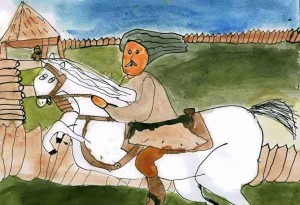 Za vlády Křesomysla se mnoho lidí vydávalo do hor hledat zlato. Opouštěli vesnice, přestali obdělávat pole i stáda a hospodářství tak strádala. Některým vladykům a starostům se to nelíbilo, a proto se odebrali na Vyšehrad za knížetem Křesomyslem. V jejich čele stál vladyka z Neumětel – Horymír. Žádali knížete, aby nařídil mužům vrátit se na svá hospodářství, ale kníže, který zlato nade vše miloval, vladyky nevyslyšel.   Zlatokopové neboli horníci, jak se jim říkalo, byli popuzeni chováním vladyků a nejvíce vladyky Horymíra. Vidina rychlého bohatství pro ně byla důležitější než jejich hospodářství, a tak se rozhodli Horymírovi pomstít. Vypálili jeho vesnici a zničili všechnu úrodu.
   Horymír si jejich chování nenechal líbit. Shromáždil muže a za setmění přepadli hornickou osadu. Ještě té noci jel Horymír na koni Šemíkovi na Vyšehrad, aby svůj čin obhájil.
   Ke knížeti však spěchali také rozzlobení horníci. Žádali co nejpřísnější Horymírovo potrestání. Horymír stanul před soudem, a protože byl kníže nakloněn horníkům, odsoudil ho k trestu smrti. 
   V den vykonání rozsudku, pronesl Horymír své poslední přání: chtěl se naposledy projet na svém Šemíkovi. Kníže prosbě vyhověl a dal zavřít všechny brány. Horymír objal svého koně a tiše k němu promlouval. Poté vyjeli na nádvoří a dvakrát je objeli. Napotřetí Horymír Šemíka pobídl a ten obrovským skokem přelétl hradby Vyšehradu.
   Všichni vykřikli úžasem a běželi se podívat přes hradby. Tam viděli, jak Šemík přeplaval řeku a uháněl s Horymírem k Neumětelům. Po tomto odvážném činu kníže Horymírovi odpustil. Statečný Šemík však svůj skok nepřežil.Praotec Čech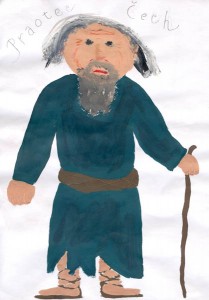 Kdysi dávno žily u řeky Visly rodiny dvou bratrů-Čecha a Lecha. Ale dobře jim tam nebylo. V okolí se totiž usadily jiné kmeny, a ty byly náramně bojovné. Co chvíli cizí muži někoho přepadli a zabili. Loupili a brali, na co přišli. Nebylo to k životu, stále jen bránit chýše a políčka, ukrývat v lese plačíčí ženy a děti...   ,,Takhle to dál nejde," řekli si jednoho dne bratři. ,,Zdá se, že tady už nikdy klid nebude. Měli bychom odejít a vyhledat si novou zemi."   To se ovšem snadno řekne, jenže hůř udělá. Cesta byla nekonečná. A ať šli, kam šli, všude už někdo bydlel! Děti plakaly, ženy naříkaly, že už dál nemohou a že docházejí zásoby jídla. Muže, i když zatínali zuby, také bolely nohy... Ale nezbývalo, než v dlouhé cestě pokračovat.   Tak putovali, putovali, až jednoho odpoledne se nedaleko před nimi objevila jakási hora. Seděla uprostřed luk jako kulatý bochánek, či jako dnem vzhůru obrácená mísa.   ,,Támhle pod tím kopcem si odpočineme," rozhodli bratři. ,,Stejně už se stmívá..."    Unaveni nekonečným cestováním, se všichni uložili ke spánku. Noc byla klidná. Ráno se jako první vzbudil Čech. Tak zas půjdeme dál, vzdychl si nešťastně. Ale kudy? Měl bych se odněkud rozhlédnout. Snad z vrcholku hory?!  Zvlášť vysoký ten kopec nebyl, vystoupit na něj moc námahy nestálo. Jak Čech dorazil nahoru, vydechl úžasem. No to je nádhera! řekl si. Ty šťavnaté zelené louky! Ty hluboké lesy, stříbrné řeky a potoky!   Slunce svítilo a všechno kolem kvetlo. Vzduch voněl a byl slyšet bzukot včel. Pod modrou oblohou poletovali ptáci a v lese zahlédl Čech srnku a zajíce. Ale co bylo nejdůležitější: nikde, kam oko dohlédlo, nikde ani stopy po lidském osídlení!   Čech běžel zpět dolů, co mu nohy stačily. Vzrušeným hlasem budil své příbuzné:,,Vstávejte! Už jsme na místě! Tady je ta země zaslíbená, zvěře a ptáků plná, medem oplývající!"   Skvělá zpráva. Konečně skončila ta strastiplná cesta! Lidé se hned s velkou chutí dali do práce. Porazili několik stromů a postavili si obydlí, založili pole, zorali je a oseli. Do lesa chodili na lov, v řece chytali ryby... Bylo jim dobře. A té báječné zemi začali říkat Čechy.   Jenom Lecha mrzelo, že si to ráno přispal, a že všechnu slávu sklidil jeho bratr. Trápilo ho to tak, že v noci spát nemohl. Po nějakém čase přemluvil svou rodinu a vydal se znovu na cestu. Pryč od hory, kterou nazvali Říp, dál do cizích krajů. Že prý objeví novou zemi...Kam došli a co se s nimi stalo? Těžko říci. Víme jen jedno: žádná země se Lechy nejmenuje...Silný Bivoj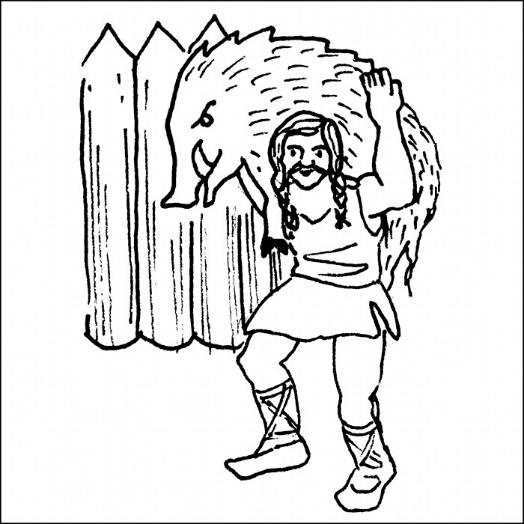 Před dávnými časy vládl v Čechách vévoda Krok. Měl tři dcery. Kazi, Tetu a Libuši. Co s nimi? Uvažoval Krok, když byly holky ještě malé. Libuše je z těch tří nejchytřejší, ta by po mně mohla převzít vládu. Kazi je nejhezčí, ta by se mohla provdat za nějakého silného muže, abych měl spojence do bitev. A co Teta? No, to tedy nevím, co s ní bude. O té se těžko dá něco říci.   Čas plynul, dívky rostly a byly přesně takové, jak jejich otec předpokládal. Libuše byla čím dále moudřejší, Kazi krásnější a Teta? Prostě byla. Těžko o ní něco říci. Nápadníci se za ní ani za Libuší moc nehrnuli. Všichni obdivovali Kazi: jaké má krásné oči, jaké bohaté vlasy...A tá užasná postava!   Kazi si mohla vybírat z mnoha mužů, ale jí zatím žádný do oka nepadl. ,,Já chci manžela hezkého, statečného, ale taky chytrého!" říkala.   ,,Takového najít, to nebude jen tak," domlouval dceři otec. ,,Nemohla bys trošku slevit?   ,,Ani náhodou!" pohodila Kazi dlouhými vlasy.   ,,Ona se snad nakonec nevdá!" naříkal vévoda Krok. ,,S dětmi jsou takové starosti..."   A aby nebylo starostí málo, přibyly mu další. V okolí vévodského sídla Vyšehradu se totiž objevil divoký kanec. Ničil pole široko daleko a dokonce napadl několik lidí. Byl obrovský, zuřivý, s velkými ostrými tesáky. Nikdo si netroufal pustit se s takovou obludou do boje. ,,To je nějaký zlý duch..."   Až jednoho dne... Na Vyšehradě se ozval hlasitý jásot a nadšené volání: ,,Bivoj, silný Bivoj..." Všechny tři kněžny zvědavě vyběhly na nádvoří a co nevidí! Přichází mladý lovec, muž jako skála, oči se mu modře blýskají...A na širokých zádech nese mohutného kance. Živého kance! Nese ho vévodovi jako dar. Prý si na něj brzy ráno počíhal v úkrytu a holýma rukama to divé zvíře přemohl, šeptají si  lidé.   Ach, ten je hezký! pomyslela si Kazi. Totiž ten lovec. Kanec vypadá příšerně. Bivoj...Krásné jméno. Je silný a statečný. Chytrý musí být taky, když přelstil tak nebezpečné zvíře. ,,No myslím, že nemám dál na co čekat, tatínku!"   A byla svatba. Krok získal silného spojence do bitev. Libuše se chystala převzít po otci vládu. A Teta? Vládnout nemohla, vdávat se nechtěla, tak si dala postavit hrad Tetín a dívala se z něj na stříbrné vlny řeky. Aspoň to se o ní dá říci.Libuše a Přemysl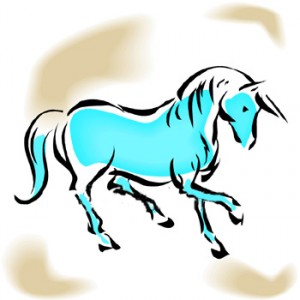 Kněžna Libuše převzala vládu po otci. Byla velice moudrá a nejen to: uměla věštit, předpovídat, co se stane. Vyšla si třeba k řece Vltavě, jen tak se rozhlédla po blátivých březích a hned spustila:,,Vidím město veliké, jeho sláva se bude hvězd dotýkat...!"   ,,No výborně,! řekli si lidé. V takovém městě budeme rádi bydlet - jenom je musíme postavit. A kněžna bude chtít ze všeho nejdřív hrad, to se rozumí. Tak abychom se do toho dali."   Poráželi stromy, osekávali z nich větve a loupali kůru. Jeden nadšenec začal rovnou tesat práh ke dveřím, ten prý je u domu nejdůležitější. ,,Práh, práh!" volal pořád. Libuše, jak ho slyšela, povídá: ,,A to město se bude jmenovat Praha." Nikdo jí samozřejmě neodporoval.   Postavili kněžně hrad a kolem něj skutečně vyrostlo nádherné město. ,,Ta Libuše, ta to krásně předpověděla!" libovali si lidé, protože se jim dobře vedlo.   Ale i v dobrých časech není nouze o spory. Jednou se dva sousedé pohádali o majetek. O pole.   ,,Odjakživa bylo moje!" tvrdil jeden. Ten druhý křičel, že je to pustá lež. Dohodnout se nemohli, a tak se vydali za Libuší, aby je rozsoudila. Kněžna, jak měla ve zvyku, přimhouřila oči a nahlédla do budoucnosti. ,,Ode dneška bude to pole po všechny časy tvoje!" řekla prvnímu z mužů.   ,,No to je pěkné!" rozzlobil se druhý.  ,,Ani jsi s námi nepohovořila a hned máš rozhodnuto. To je tím, že jsi ženská. Vévoda by si dal se soudem větší práci. Běda mužům, kterým žena vládne!"   Libuši ta příkrá slova zamrzela. Ale že byla moudrá, přece jen uvažovala - třeba by bylo lepší, kdyby vládl muž. Ona by se mohla v klidu věnovat věštění. A pak být pořád sama...to ji také netěšilo.   ,,Najdu si manžela!" oznámila lidem. Dala vyvést ze stáje koně, svého nejmilejšího bělouše. ,,Jdi, kam chceš!" zašeptala mu do ucha a potom se obrátila k poddaným. ,,Tam, kde se kůň zastaví, tam najdete svého budoucího vévodu."   Kůň běžel tři dny bez oddechu, až zůstal stát u pole ve vsi Stadice. Pohazoval bílou hřívou, hrabal kopytem a hlasitě ržal. Jako by upozorňoval na muže, který na poli zrovna oral.   ,,Ty jsi ženich naší kněžny Libuše! Ty jsi náš kníže!" vyhrkli na něj udýchaní poslové, kteří se po tři dny hnali za běloušem. Zvláštní věc: oráč se ani nepodivil. Klidně se převlékl do přepychových šatů, co mu přivezli, a jel s posly na hrad.   Muž se jmenoval Přemysl. Lidé mu říkali Přemysl Oráč a dohadovali se: věděla kněžna, kde ženicha najít, protože vidí do budoucnosti? Nebo byl její kůň zvyklý do Stadic často jezdit, takže tam trefil? Kdoví. Ať to bylo tak či tak, Libuše a Přemysl byli spolu šťastni a jejich rod vládl v Čechách dlouhý čas.     